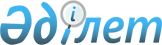 О некоторых вопросах работы цифровых заместителей первых руководителей государственных органов Республики КазахстанРаспоряжение Премьер-Министра Республики Казахстан от 16 августа 2022 года № 124-р.
      Сноска. Заголовок - в редакции распоряжения Премьер-Министра РК от 03.11.2023 № 170-р.
      1. Утвердить прилагаемые:
      1) Исключен распоряжением Премьер-Министра РК от 03.11.2023 № 170-р.


      2) KPI для цифровых заместителей первых руководителей государственных органов Республики Казахстан.
      Сноска. Пункт 1 с изменениями, внесенными распоряжением Премьер-Министра РК от 03.11.2023 № 170-р.


      2. Государственным органам на ежеквартальной основе, в срок до 10 числа месяца, следующего за отчетным периодом, размещать отчет по достижению KPI в информационной системе проектного управления.
      Сноска. Пункт 2 - в редакции распоряжения Премьер-Министра РК от 03.11.2023 № 170-р.


      3. Контроль за исполнением настоящего распоряжения возложить на Министерство цифрового развития, инноваций и аэрокосмической промышленности Республики Казахстан.
      Министерству цифрового развития, инноваций и аэрокосмической промышленности Республики Казахстан в срок до 15 февраля на ежегодной основе вносить в Аппарат Правительства Республики Казахстан сводный отчет по достижению KPI цифровыми заместителями первых руководителей государственных органов Республики Казахстан.
      Сноска. Пункт 3 - в редакции распоряжения Премьер-Министра РК от 03.11.2023 № 170-р.

 Общие KPI для цифровых заместителей министерств Республики Казахстан
      Сноска. Приложение исключено распоряжением Премьер-Министра РК от 03.11.2023 № 170-р. KPI для цифровых заместителей первых руководителей государственных органов Республики Казахстан
      Сноска. Приложение - в редакции распоряжения Премьер-Министра РК от 03.11.2023 № 170-р.
      Примечание: расшифровка аббревиатур:
      АСУ – автоматизированная система управления 
      ИС – информационная система
      ИКТ – информационно-коммуникационные технологии
      СХТП – сельскохозяйственные товаропроизводители
      СЗПТ – социально значимые продовольственные товары
      ЕНИС – единая нотариальная информационная система
      МИО – местные исполнительные органы
      ИИ – искусственный интеллект
      ТЭЦ – тепловые электрические станции
      МЖД – многоквартирный жилой дом
      ВС РК – Воздушные силы Республики Казахстан
      МНВО РК – Министерство науки и высшего образования Республики Казахстан
      МЗ РК – Министерство здравоохранения Республики Казахстан
      МП РК – Министерство просвещения Республики Казахстан
      МВРИ РК – Министерство водных ресурсов и ирригации Республики Казахстан
      МЭ РК – Министерство энергетики Республики Казахстан
      МЭПР РК – Министерство экологии и природных ресурсов Республики Казахстан
      ОСМС – обязательное социальное медицинское страхование
      АИС ГГК – автоматизированная информационная система Государственного градостроительного кадастра Республики Казахстан
      БНС АСПР – Бюро национальной статистики Агентства Республики Казахстан по стратегическому планированию и реформам
      ГОБМП – гарантированный объем бесплатной медицинской помощи
      СЕМ – субъект естественных монополий 
      ЖКХ – жилищно-коммунальные хозяйства
      НОБД – Национальная образовательная база данных
      ЦОУ ОВД – центр оперативного управления органов внутренних дел
      BIM (Building Information Model) – информационное моделирование строительных объектов
      PACS (Picture Archiving and Communication System – система архивирования и передачи изображений) – это система управления клиническими данными
					© 2012. РГП на ПХВ «Институт законодательства и правовой информации Республики Казахстан» Министерства юстиции Республики Казахстан
				
      Премьер-Министр 

А. Смаилов
Утверждены распоряжением
Премьер-Министра
Республики Казахстан
от 16 августа 2022 года № 124-рУтвержденыраспоряжением Премьер-МинистраРеспублики Казахстанот 16 августа 2022 года № 124-р
№ п/п
Наименование государственного органа
1
2
1
Министерство сельского хозяйства Республики Казахстан 
2
Министерство юстиции Республики Казахстан 
3
Министерство науки и высшего образования Республики Казахстан
4
Министерство здравоохранения Республики Казахстан
5
Министерство труда и социальной защиты населения Республики Казахстан 
6
Министерство транспорта Республики Казахстан 
7
Министерство финансов Республики Казахстан 
8
Министерство обороны Республики Казахстан 
9
Министерство просвещения Республики Казахстан
10
Министерство промышленности и строительства Республики Казахстан
11
Министерство торговли и интеграции Республики Казахстан
12
Министерство водных ресурсов и ирригации Республики Казахстан
13
Министерство внутренних дел Республики Казахстан
14
Министерство экологии и природных ресурсов Республики Казахстан
15
Министерство энергетики Республики Казахстан
№ п/п
Наименование показателя
Ед. изм
2023 год
2024 год
2025 год
2026 год
2027 год
Удельный вес
Формула расчета показателя
1
2
3
4
5
6
7
8
9
10
1. Сельское хозяйство
1. Сельское хозяйство
1. Сельское хозяйство
1. Сельское хозяйство
1. Сельское хозяйство
1. Сельское хозяйство
1. Сельское хозяйство
1. Сельское хозяйство
1. Сельское хозяйство
1. Сельское хозяйство
1
Доля оцифрованных данных земель сельскохозяйственного назначения (тыс. га)
%
44,7
54,8
56,7
58,7
61,2
30 %
числитель: площадь оцифрованных данных земель сельскохозяйственного назначения (тыс. га)
знаменатель: общая площадь земель сельскохозяйственного назначения (тыс. га)
умножить на 100
2
Доля сельскохозяйственных предприятий, обеспеченных Интернетом
%
1
2
5
10
50
15 %
числитель: численность сельскохозяйственных предприятий, обеспеченных Интернетом
знаменатель: общая численность сельскохозяйственных предприятий умножить на 100
3
Доля документов, загружаемых в государственную информационную систему субсидирования в электронной форме из других государственных систем при подаче СХТП заявки на получение субсидии
%
30
40
50
60
70
15 %
числитель: число документов, загружаемых в государственную информационную систему субсидирования в электронной форме из других государственных систем при подаче СХТП заявки на получение субсидии
знаменатель: общая численность документов, подаваемых СХТП для получения субсидии
умножить на 100
4
Доля оцифрованных данных по площадям производства зерна и иных сельскохозяйственных растительных продуктов
%
-
30
50
75
100
20 %
числитель: площадь оцифрованных данных земель сельскохозяйственного назначения (тыс. га)
знаменатель: общая площадь земель сельскохозяйственного назначения (тыс. га)
умножить на 100
5
Доля автоматизированных отчетов от общего количества отчетов
%
10
12
15
20
30
20 %
числитель: число автоматизированных отчетов
знаменатель: общая численность отчетов
умножить на 100
2. Юстиция
2. Юстиция
2. Юстиция
2. Юстиция
2. Юстиция
2. Юстиция
2. Юстиция
2. Юстиция
2. Юстиция
2. Юстиция
1
Доля судебных экспертиз, сформированных и проведенных в электронной форме
%
35
50
55
60
65
15 %
числитель: число судебных экспертиз, сформированных и проведенных в электронной форме
знаменатель: общая численность сформированных и проведенных судебных экспертиз
умножить на 100
2
Доля профилей судебных экспертов, сформированных в электронной форме (пользователи ИС "Е-сараптама")
%
90
92
94
96
100
15 %
числитель: число профилей судебных экспертов, сформированных в электронной форме (пользователи ИС "Е-сараптама")
знаменатель: общая численность судебных экспертов
умножить на 100
3
Доля автоматизированных бизнес-процессов по исполнительному производству
%
80
85
90
92
95
15 %
числитель: число автоматизированных бизнес-процессов по исполнительному производству
знаменатель: общая численность бизнес-процессов по исполнительному производству
умножить на 100
4
Доля нотариально удостоверенных доверенностей, выданных в электронном формате (ЕНИС)
%
1
2
3
4
5
15 %
числитель: число нотариально удостоверенных доверенностей, выданных в электронном формате (ЕНИС)
знаменатель: общая численность нотариально удостоверенных доверенностей
умножить на 100
5
Доля поданных заявок на предоставление правовой охраны в отношении объектов интеллектуальной собственности, представленных в электронной форме
%
96
97
98
99
100
10 %
числитель: число поданных заявок на предоставление правовой охраны в отношении объектов интеллектуальной собственности, представленных в электронной форме
знаменатель: общая численность заявок на предоставление правовой охраны в отношении объектов интеллектуальной собственности
умножить на 100
6
Доля пройденных в электронном формате процедур присвоения определенной квалификации судебным, судебно-медицинским, судебно-наркологическим, судебно-психиатрическим экспертам 
%
-
80
100
-
-
15 %
числитель: количество процедур присвоения квалификации в электронном формате
знаменатель: общее количество процедур присвоения квалификации
умножить на 100
7
Доля автоматизированных отчетов от общего количества отчетов
%
25
80
100
-
-
15 %
числитель: число автоматизированных отчетов
знаменатель: общая численность отчетов
умножить на 100
3. Высшее, послевузовское образование и наука
3. Высшее, послевузовское образование и наука
3. Высшее, послевузовское образование и наука
3. Высшее, послевузовское образование и наука
3. Высшее, послевузовское образование и наука
3. Высшее, послевузовское образование и наука
3. Высшее, послевузовское образование и наука
3. Высшее, послевузовское образование и наука
3. Высшее, послевузовское образование и наука
3. Высшее, послевузовское образование и наука
1
Доля интеграций информационных систем МНВО РК с информационными системами государственных органов и организаций
%
50
70
80
90
100
15 %
числитель: число интеграций информационных систем МНВО РК с информационными системами государственных органов и организаций
знаменатель: общая численность потребности МНВО РК в интеграции с системами центральных государственных органов и местных исполнительных органов
умножить на 100
2
Доля студентов организаций высшего и (или) послевузовского образования Казахстана, по которым осуществляется ведение цифрового профиля, включающего все академические и личностные данные
%
70
80
90
100
-
30 %
числитель: число студентов организаций высшего и (или) послевузовского образования Казахстана, по которым осуществляется ведение цифрового профиля, включающего все академические и личностные данные
знаменатель: общая численность студентов организаций высшего и (или) послевузовского образования Казахстана
умножить на 100
3
Доля абитуриентов, подавших заявления в электронном формате
%
40
45
50
70
90
15 %
числитель: число абитуриентов, подавших заявления в электронном формате
знаменатель: общая численность абитуриентов на текущий год
умножить на 100
4
Доля оцифрованных документов о высшем и послевузовском образовании
%
50
70
80
90
100
25 %
числитель: число оцифрованных документов о высшем и послевузовском образовании
знаменатель: общая численность документов о высшем и послевузовском образовании
умножить на 100
5
Доля автоматизированных отчетов от общего количества отчетов
%
-
30
55
85
100
15 %
числитель: число автоматизированных отчетов
знаменатель: общая численность отчетов
умножить на 100
4. Здравоохранение
4. Здравоохранение
4. Здравоохранение
4. Здравоохранение
4. Здравоохранение
4. Здравоохранение
4. Здравоохранение
4. Здравоохранение
4. Здравоохранение
4. Здравоохранение
1
Доля дистанционных медицинских услуг, оказанных населению сельской местности
%
2
3
4
5
6
10 %
числитель: число дистанционных медицинских услуг, оказанных населению сельской местности
знаменатель: общая численность услуг, оказанных населению сельской местности
умножить на 100
2
Доля дистанционных медицинских услуг, оказанных населению городской местности
%
5
6
7
8
9
5 %
числитель: число дистанционных медицинских услуг, оказанных населению городов
знаменатель: общая численность услуг, оказанных населению городов
умножить на 100
3
Доля медицинских организаций сельской местности, оказывающих медицинские услуги населению в рамках ГОБМП, ОСМС и обеспеченных Интернетом не ниже 8 мб/с.
%
85
90
95
96
97
10 %
числитель: число медицинских организаций сельской местности, оказывающих медицинские услуги населению в рамках ГОБМП, ОСМС и обеспеченных Интернетом не ниже 8 мб/с
знаменатель: общая численность медицинских организаций сельской местности, оказывающих медицинские услуги населению в рамках ГОБМП и ОСМС
умножить на 100
4
Доля городских медицинских организаций, оказывающих медицинские услуги населению в рамках ГОБМП, ОСМС и обеспеченных Интернетом не ниже 20 мб/с.
%
55
65
75
85
97
10 %
числитель: число городских медицинских организаций, оказывающих медицинские услуги населению в рамках ГОБМП, ОСМС и обеспеченных Интернетом не ниже 20 мб/с
знаменатель: общая численность городских медицинских организаций, оказывающих медицинские услуги населению в рамках ГОБМП и ОСМС
умножить на 100
5
Доля граждан, которым доступны врачебные назначения (рецепты) в электронном виде
%
50
80
95
97
100
15 %
числитель: число граждан, которым доступны врачебные назначения (рецепты) в электронном виде
знаменатель: общая численность национальных электронных паспортов здоровья
умножить на 100
6
Доля национальных электронных паспортов здоровья, имеющих клинические данные
%
40
60
70
75
80
20 %
числитель: число национальных электронных паспортов здоровья, имеющих клинические данные
знаменатель: общая численность населения (данные БНС по численности населения РК)
умножить на 100
7
Доля интеграций информационных систем МЗ РК с информационными системами государственных органов и организаций
%
60
70
80
90
95
10 %
числитель: число интеграций информационных систем МЗ РК с информационными системами государственных органов и организаций
знаменатель: общая численность информационных систем государственных органов, с которыми необходимо провести интеграцию
умножить на 100
8
Доля медицинских организаций, обеспечивших интеграцию своих цифровых медицинских аппаратов с системой сбора, обработки, обмена и хранения медицинских изображений PACS
%
5
6
7
8
9
10 %
числитель: число медицинских организаций, обеспечивших интеграцию своих цифровых медицинских аппаратов с системой сбора, обработки, обмена и хранения медицинских изображений PACS
знаменатель: общая численность медицинских организаций
умножить на 100
9
Доля автоматизированных отчетов от общего количества отчетов
%
-
5
50
70
97
10 %
числитель: число автоматизированных отчетов
знаменатель: общая численность отчетов
умножить на 100
5. Социально-трудовая сфера
5. Социально-трудовая сфера
5. Социально-трудовая сфера
5. Социально-трудовая сфера
5. Социально-трудовая сфера
5. Социально-трудовая сфера
5. Социально-трудовая сфера
5. Социально-трудовая сфера
5. Социально-трудовая сфера
5. Социально-трудовая сфера
1
Доля зарегистрированных трудовых договоров через единую систему учета трудовых договоров
%
92
97
100
-
-
25 %
числитель: число зарегистрированных трудовых договоров
знаменатель: общая численность наемных работников
умножить на 100
2
Доля зарегистрированных электронных трудовых договоров
%
-
10
10
10
10
20 %
числитель: число зарегистрированных электронных трудовых дел
знаменатель: число зарегистрированных трудовых дел
умножить на 100
3
Доля трудоустроенных через цифровые центры занятости
%
35
40
45
50
55
25 %
числитель: число трудоустроенных через цифровые центры занятости
знаменатель: общая численность трудоустроенных лиц
умножить на 100
4
Внедрение заочного проактивного установления инвалидности
%
30
35
40
45
50
15 %
числитель: количество установленной инвалидности в заочном проактивном формате
знаменатель: общее количество установленной инвалидности
умножить на 100
5
Доля автоматизированных отчетов от общего количества отчетов
%
90
95
100
-
-
15 %
числитель: число автоматизированных отчетов.
знаменатель: общая численность отчетов.
умножить на 100
6. Транспорт
6. Транспорт
6. Транспорт
6. Транспорт
6. Транспорт
6. Транспорт
6. Транспорт
6. Транспорт
6. Транспорт
6. Транспорт
1
Доля интеграций с информационными системами государственных органов, формирующих данные по перемещению грузовых транспортных средств для мониторинга перемещения грузовых автомашин
%
50
75
100
-
-
10 %
числитель: число интеграций с информационными системами государственных органов, формирующих данные по перемещению грузовых транспортных средств для мониторинга
знаменатель: общая численность информационных систем, формирующих данные по перемещению грузовых транспортных средств
умножить на 100
2
Доля оцифрованных данных по дефектам дорожного покрытия по автодорогам республиканского значения
%
68
69
70
71
72
10 %
числитель: длина (км) оцифрованных автодорог республиканского значения
знаменатель: общая длина дорог республиканского значения
умножить на 100
3
Доля информационного наполнения интерактивной карты данными по автодорогам республиканского значения и объектам дорожной инфраструктуры
%
80
100
-
-
-
10 %
числитель: длина (км) дорог республиканского значения, по которым загружены данные в интерактивную карту
знаменатель: общая длина дорог республиканского значения
умножить на 100
4
Доля оцифрованных бизнес-процессов функций автотранспортного контроля (по результатам проведенного реинжиниринга)
%
-
5
40
80
100
15 %
числитель: число оцифрованных бизнес-процессов функций транспортного контроля
знаменатель: общая численность бизнес-процессов функций транспортного контроля
умножить на 100
5
Доля оцифрованных бизнес-процессов функций контроля на железнодорожном транспорте (по результатам проведенного реинжиниринга)
%
-
5
30
70
100
15 %
числитель: число оцифрованных бизнес-процессов функций контроля на железнодорожном транспорте
знаменатель: общая численность бизнес-процессов функций контроля на железнодорожном транспорте
умножить на 100
6
Доля оцифрованных бизнес-процессов функций контроля на водном транспорте (по результатам проведенного реинжиниринга)
%
-
30
60
80
100
15 %
числитель: число оцифрованных бизнес-процессов функций контроля на водном транспорте
знаменатель: общая численность бизнес-процессов функций контроля на водном транспорте
умножить на 100
7
Доля оцифрованных бизнес-процессов функций контроля на воздушном транспорте (по результатам проведенного реинжиниринга)
%
-
10
35
75
100
15 %
числитель: число оцифрованных бизнес-процессов функций контроля на воздушном транспорте
знаменатель: общая численность бизнес-процессов функций контроля на воздушном транспорте
умножить на 100
8
Доля автоматизированных отчетов от общего количества отчетов
%
25
50
75
100
-
10 %
числитель: число автоматизированных отчетов
знаменатель: общая численность отчетов
умножить на 100
7. Финансы
7. Финансы
7. Финансы
7. Финансы
7. Финансы
7. Финансы
7. Финансы
7. Финансы
7. Финансы
7. Финансы
1
Доля закупок в государственных закупках (лотов), проведенных с применением электронного каталога
%
20
25
30
35
40
15 %
числитель: число закупок в государственных закупках (лотов), проведенных с применением электронного каталога
знаменатель: общая численность проведенных государственных закупок (лотов)
умножить на 100
2
Доля информационных систем бухгалтерского учета центральных государственных органов, интегрированных с единым хранилищем данных бухгалтерских операций
%
53
79
92
97
97
10 %
числитель: число информационных систем бухгалтерского учета центральных государственных органов, интегрированных с единым хранилищем данных бухгалтерских операций
знаменатель: общая численность центральных государственных органов
умножить на 100
3
Доля информационных систем бухгалтерского учета местных исполнительных органов, интегрированных с единым хранилищем данных бухгалтерских операций
%
-
-
1
10
30
15 %
числитель: число информационных систем бухгалтерского учета местных исполнительных органов, интегрированных с единым хранилищем данных бухгалтерских операций
знаменатель: общая численность центральных государственных органов
умножить на 100
4
Доля физических лиц, сдавших декларацию об активах и обязательствах, декларацию о доходах и имуществе
%
11,8
31
100
-
-
5 %
числитель: число физических лиц, сдавших декларацию об активах и обязательствах, декларацию о доходах и имуществе
знаменатель: общая численность физических лиц
умножить на 100
5
Доля таможенных деклараций, поданных в автомобильных пунктах пропуска на границе, таможенное оформление которых заняло свыше 4 часов с момента регистрации (расчет по методике целевого индикатора Плана развития МФ РК)
%
50
45
40
35
30
15 %
числитель: число таможенных деклараций, поданных в автомобильных пунктах пропуска на границе, таможенное оформление которых заняло свыше 4 часов с момента регистрации (расчет по методике целевого индикатора Плана развития МФ РК)
знаменатель: общая численность таможенных деклараций, поданных в автомобильных пунктах пропуска на границе (по методике целевого индикатора Плана развития МФ РК)
умножить на 100
6
Доля автомобильных транспортных средств, прошедших пункты пропуска на границе, по которым распознавание перевозимых товаров было проведено посредством технологий ИИ
%
-
5
30
60
80
15 %
числитель: число автомобильных транспортных средств, прошедших пункты пропуска на границе, по которым распознавание перевозимых товаров было проведено посредством технологий ИИ
знаменатель: общая численность автомобильных транспортных средств, прошедших пункты пропуска на границе
умножить на 100
7
Доля правонарушений, выявленных с использованием технологий ИИ при перемещении товаров автомобильными транспортными средствами и находящихся под таможенным контролем
%
-
5
30
60
80
15 %
числитель: число правонарушений выявленных с использованием технологий ИИ при перемещении товаров автомобильными транспортными средствами и находящихся под таможенным контролем
знаменатель: общая численность правонарушений, выявленных при перемещении товаров автомобильными транспортными средствами и находящихся под таможенным контролем
умножить на 100
8
Доля автоматизированных отчетов от общего количества отчетов
%
62
80
90
100
-
10 %
числитель: число автоматизированных отчетов
знаменатель: общая численность отчетов
умножить на 100
8. Оборона
8. Оборона
8. Оборона
8. Оборона
8. Оборона
8. Оборона
8. Оборона
8. Оборона
8. Оборона
8. Оборона
1
Доля военнослужащих Вооруженных сил Республики Казахстан, обеспеченных служебным жильем посредством информационной системы обеспечения служебным жильем военнослужащих
%
30
70
100
-
-
10 %
числитель: численность военнослужащих Вооруженных сил Республики Казахстан, обеспеченных служебным жильем посредством ИС
знаменатель: общая численность военнослужащих Вооруженных сил Республики Казахстан, нуждающихся
в служебном жилье и включенных в ИС
умножить на 100
2
Количество военнослужащих Вооруженных сил Республики Казахстан в области АСУ, прошедших обучение в сфере ИКТ
ед.
250
250
250
250
250
15 %
Количественный показатель
3
Доля организаций, осуществляющих прием на воинскую службу в электронном формате
%
40
80
100
-
-
15 %
числитель: численность организаций Вооруженных сил Республики Казахстан, осуществляющих прием на воинскую службу в электронном формате
знаменатель: общая численность организаций Вооруженных сил Республики Казахстан
умножить на 100
4
Доля военнообязанных и призывников, поставленных и снятых с воинского учета при миграции внутри страны в проактивном формате
%
40
80
100
-
-
10 %
числитель: численность военнообязанных и призывников, поставленных и снятых с воинского учета при миграции внутри страны в проактивном формате
знаменатель: общая численность военнообязанных и призывников, поставленных и снятых с воинского учета при миграции внутри страны
умножить на 100
5
Доля призывников на воинскую службу, получивших отсрочки и освобождение от призыва в проактивной форме в связи с обучением по очной форме обучения
%
50
100
-
-
-
10 %
числитель: численность призывников на воинскую службу, получивших отсрочки и освобождение от призыва в проактивной форме в связи с обучением по очной форме обучения
знаменатель: общая численность призывников на воинскую службу, получивших отсрочки в связи с обучением по очной форме обучения
умножить на 100
6
Доля призывников на воинскую службу, получивших отсрочки и освобождение от призыва в проактивной форме в связи с инвалидностью
%
50
100
-
-
-
10 %
числитель: численность призывников на воинскую службу, получивших отсрочки и освобождение от призыва в проактивной форме в связи с инвалидностью
знаменатель: общая численность призывников на воинскую службу, получивших отсрочки и освобождение от призыва в связи с инвалидностью
умножить на 100
7
Доля призывников на воинскую службу, получивших отсрочки и освобождение от призыва в проактивной форме в связи с наличием судимости
%
50
100
-
-
-
10 %
числитель: численность призывников на воинскую службу, получивших отсрочки и освобождение от призыва в проактивной форме в связи с наличием судимости
знаменатель: общая численность призывников на воинскую службу, получивших отсрочки и освобождение от призыва в связи с наличием судимости
умножить на 100
8
Доля электронных паспортов военнослужащих с оценкой их профессиональной подготовки
%
10
30
40
70
100
10 %
числитель: численность электронных паспортов военнослужащих с оценкой их профессиональной подготовки
знаменатель: общая численность военнослужащих
умножить на 100
9
Доля документов по учету состояния правопорядка, сформированных в электронной форме
%
-
30
50
70
100
10 %
числитель: численность документов по учету состояния правопорядка, сформированных в электронной форме
знаменатель: общая численность документов по учету состояния правопорядка
умножить на 100
9. Среднее образование
9. Среднее образование
9. Среднее образование
9. Среднее образование
9. Среднее образование
9. Среднее образование
9. Среднее образование
9. Среднее образование
9. Среднее образование
9. Среднее образование
1
Доля организаций среднего образования, обеспеченных высокоскоростным Интернетом (не менее 20 Мбит/с – на одну школу, если в школе более 400 учащихся – 1 Мбит/с на 20 учащихся)
%
55
65
75
85
97
10 %
числитель: число организаций среднего образования, обеспеченных высокоскоростным Интернетом (не менее 20 Мбит/с – на одну школу, если в школе более 400 учащихся – 1 Мбит/с на 20 учащихся)
знаменатель: общая численность организаций среднего образования сельской местности
умножить на 100
2
Доля абитуриентов, использующих полноценный процесс поступления в организации технического и профессионального образования в цифровом виде
%
70
75
85
90
95
15 %
числитель: число абитуриентов, использующих полноценный процесс поступления в организации технического и профессионального образования в цифровом виде
знаменатель: общая численность абитуриентов
умножить на 100
3
Доля педагогов организаций среднего образования, прошедших повышение квалификации по цифровым компетенциям
%
15
30
45
70
90
15 %
числитель: количество педагогов организаций среднего образования, прошедших повышение квалификации по цифровым компетенциям
знаменатель: общее количество педагогов, планирующих пройти курсы повышения квалификации в текущем году
умножить на 100
4
Доля организаций среднего образования, внедривших облачную бухгалтерию
%
60
70
80
90
100
5 %
числитель: число организаций среднего образования, внедривших облачную бухгалтерию
знаменатель: общая численность организаций среднего образования
умножить на 100
5
Доля оцифрованных документов о техническом и профессиональном образовании в информационной системе НОБД (выданных с 2000 года)
%
30
60
80
90
95
10 %
числитель: число оцифрованных документов о техническом и профессиональном образовании в информационной системе НОБД
знаменатель: общая численность документов о техническом и профессиональном образовании, выданных с 2000 года
умножить на 100
6
Доля организаций среднего образования, осуществляющих прием педагогов и технического персонала в электронном формате
%
25
40
60
80
95
10 %
числитель: число организаций среднего образования, осуществляющих прием педагогов и технического персонала в электронном формате
знаменатель: общая численность организаций среднего образования
умножить на 100
7
Доля интеграций информационных систем МП РК с информационными системами государственных органов и организаций
%
30
40
45
50
55
10 %
числитель: число интеграций информационных систем МП РК с информационными системами государственных органов и организаций
знаменатель: общая численность информационных систем государственных органов, с которыми необходимо провести интеграцию
умножить на 100
8
Доля обучающихся организаций среднего, технического и профессионального образования, по которым осуществляется ведение цифрового профиля, включающего все академические и личностные данные
%
80
85
90
95
100
10 %
числитель: число обучающихся организаций среднего, технического и профессионального образования, по которым осуществляется ведение цифрового профиля, включающего все академические и личностные данные
знаменатель: общая численность учащихся
умножить на 100
9
Доля учебников для организаций среднего образования, переведенных в цифровой формат
%
80
85
90
95
100
5 %
числитель: число учебников для организаций среднего образования, переведенных в цифровой формат
знаменатель: общая численность учебников для организаций среднего образования
умножить на 100
10
Доля автоматизированных отчетов от общего количества отчетов
%
80
85
90
95
100
10 %
числитель: число автоматизированных отчетов
знаменатель: общая численность отчетов
умножить на 100
10. Строительство
10. Строительство
10. Строительство
10. Строительство
10. Строительство
10. Строительство
10. Строительство
10. Строительство
10. Строительство
10. Строительство
1
Доля применения технологии информационного моделирования строительных объектов при разработке предпроектной и проектно-сметной документации на строительство технологически сложных объектов жилищно-гражданского назначения, финансирование которых предусматривается за счет государственных инвестиций либо с их участием
%
-
20
40
70
100
10 %
числитель: число примененных технологий информационного моделирования строительных объектов при разработке предпроектной и проектно-сметной документации на строительство технологически сложных объектов жилищно-гражданского назначения, финансирование которых предусматривается за счет государственных инвестиций либо с их участием
знаменатель: общая численность предпроектной и проектно-сметной документации на строительство технологически сложных объектов жилищно-гражданского назначения
умножить на 100
2
Доля проектов МЖД, по которым представлены в управления архитектуры МИО с применением технологии информационного моделирования BIM (Building Information Model) 
%
-
30
50
70
95
10 %
числитель: количество проектов МЖД, спроектированных с применением технологии информационного моделирования BIM
знаменатель: общая численность проектов МЖД, представленных в управления архитектуры МИО
умножить на 100
3
Доля наполнения АИС ГГК оцифрованными данными исходя из общего объема инвентаризуемой территории по республиканскому бюджету
%
13
15,7
17,1
18,6
20
10 %
числитель: площадь (га) наполнения АИС ГГК оцифрованными данными исходя из общего объема инвентаризуемой территории по республиканскому бюджету
знаменатель: общая площадь застроенной территории населенных пунктов
умножить на 100
4
Доля наполнения АИС ГГК оцифрованными данными исходя из общего объема инвентаризуемой территории по бюджету местных исполнительных органов власти
%
62,4
70,1
71,5
73
74,4
10 %
числитель: площадь (га) наполнения АИС ГГК оцифрованными данными исходя из общего объема инвентаризуемой территории по бюджету местных исполнительных органов власти
знаменатель: общая площадь застроенной территории населенных пунктов
умножить на 100
5
Доля СЕМ, актуализирующих в АИС ГГК данные по инженерным сетям (установленных и свободных мощностей, пропускных способностей, место расположения сетей и сооружений, количество занятых мощностей, емкостей)
%
-
30
50
70
100
10 %
числитель: число СЕМ, обеспечивших актуализацию в АИС ГГК
знаменатель: общая численность СЕМ в сфере ЖКХ
умножить на 100
6
Доля строящихся объектов за счет бюджетных средств по ведению исполнительной технической документации в информационной системе ИС "Е-курылыс"
%
10
50
70
85
100
10 %
числитель: число электронных журналов производственных работ
знаменатель: общая численность журналов производственных работ
умножить на 100
7
Доля СЕМ в сфере ЖКХ, интегрированных с ИС"Е-шанырак"
%
20
40
60
80
100
10 %
числитель: число СЕМ в сфере ЖКХ, интегрированных с ИС "Е-шанырак"
знаменатель: общая численность СЕМ в сфере ЖКХ
умножить на 100
8
Уровень обеспеченности общедомовыми приборами учета тепла с автоматизированной передачей данных
%
82
85
88
91
94
10 %
числитель: число установленных приборов учета тепла с автоматизированной передачей данных
знаменатель: сумма установленных и остаток потребности приборов учета с автоматизированной передачей данных
умножить на 100
9
Уровень обеспеченности общедомовыми приборами учета воды с автоматизированной передачей данных
%
76,9
80,7
84,6
88,4
92,3
10 %
числитель: число установленных приборов учета воды с автоматизированной передачей данных
знаменатель: сумма установленных и остаток потребности приборов учета воды с автоматизированной передачей данных
умножить на 100
10
Доля автоматизированных отчетов от общего количества отчетов
%
25
50
75
100
-
10 %
числитель: число автоматизированных отчетов
знаменатель: общая численность отчетов
умножить на 100
11. Промышленность
11. Промышленность
11. Промышленность
11. Промышленность
11. Промышленность
11. Промышленность
11. Промышленность
11. Промышленность
11. Промышленность
11. Промышленность
1
Доля прироста промышленных предприятий, относящихся к субъектам крупного и среднего предпринимательства, использующих элементы индустрии 4.0 в процессах производства
%
15
19
23
27
31
25 %
числитель: число промышленных предприятий, относящихся к субъектам крупного и среднего предпринимательства, использующих автоматизированные линии производства изделий
знаменатель: общая численность промышленных предприятий, предприятий, относящихся к субъектам крупного и среднего предпринимательства
умножить на 100
2
Доля промышленных предприятий, относящихся к субъектам крупного и среднего предпринимательства, использующих технологии предиктивной аналитики
%
5
5,5
6
7
7,5
25 %
числитель: число промышленных предприятий, относящихся к субъектам крупного и среднего предпринимательства, использующих технологии аналитики
знаменатель: общая численность промышленных предприятий, относящихся к субъектам крупного и среднего предпринимательства
умножить на 100
3
Доля промышленных предприятий, относящихся к субъектам среднего и малого предпринимательства, получивших меры государственной поддержки по внедрению цифровых технологий
ед.
10
15
15
20
20
15 %
Количественный показатель
4
Доля автоматизированных отчетов от общего количества отчетов
%
25
50
75
100
-
35 %
числитель: число автоматизированных отчетов
знаменатель: общая численность отчетов
умножить на 100
12. Геология и недропользование
12. Геология и недропользование
12. Геология и недропользование
12. Геология и недропользование
12. Геология и недропользование
12. Геология и недропользование
12. Геология и недропользование
12. Геология и недропользование
12. Геология и недропользование
12. Геология и недропользование
1
Доля геологической информации (первичной, вторичной), обеспеченная открытым электронным доступом
%
20
50
100
-
-
30 %
числитель: число геологической информации с открытым электронным доступом
знаменатель: общее количество геологической информации (первичной, вторичной)
умножить на 100
2
Доля цифровых разрешительных документов
%
20
70
100
-
-
30 %
числитель: число цифровых разрешительных документов
знаменатель: общее число разрешительных документов
умножить на 100
3
Доля оцифрованных бизнес-процессов функций геологического контроля (по результатам проведенного реинжиниринга)
%
-
10
30
50
80
20 %
числитель: число оцифрованных бизнес-процессов функций геологического контроля
знаменатель: общая численность бизнес-процессов функций геологического контроля
умножить на 100
4
Доля автоматизированных отчетов от общего количества отчетов
%
25
50
75
100
-
20 %
числитель: число автоматизированных отчетов
знаменатель: общая численность отчетов
умножить на 100
13. Торговля
13. Торговля
13. Торговля
13. Торговля
13. Торговля
13. Торговля
13. Торговля
13. Торговля
13. Торговля
13. Торговля
1
Доля СЗПТ, приобретенных местными исполнительными органами власти (уполномоченными организациями) посредством цифровой платформы для пополнения стабилизационных фондов
%
-
5
30
60
100
20 %
числитель: сумма (тенге) СЗПТ, приобретенных местными исполнительными органами власти (уполномоченными организациями) посредством цифровой платформы для пополнения стабилизационных фондов
знаменатель: общая сумма (тенге) приобретенных товаров СЗПТ в стабилизационные фонды
умножить на 100
2
Доля оцифрованных данных по перемещению СЗПТ
%
-
10
50
80
100
20 %
числитель: число оцифрованных данных по перемещению СЗПТ
знаменатель: общая численность СЗПТ
умножить на 100
3
Доля электронной торговли от общего объема розничной торговли
%
13,2
14
15
15,5
16
10 %
числитель: объем (тенге) розничной торговли через Интернет
знаменатель: общий объем розничной торговли (сайт БНС АСПР)
умножить на 100
4
Доля предоставляемых мер государственной поддержки отечественным экспортерам через портал export.gov.kz
%
15
30
60
80
100
15 %
числитель: число предоставленных мер государственной поддержки отечественным экспортерам через портал export.gov.kz
знаменатель: общая численность предоставленных мер государственной поддержки
умножить на 100
5
Доля договоров аренды мест на торговых объектах, заключенных посредством цифровой платформы 
%
-
30
60
80
100
20 %
числитель: количество договоров, заключаемых на цифровой платформе
знаменатель: общее количество договоров аренды в торговых объектах
умножить на 100
6
Доля автоматизированных отчетов от общего количества отчетов
%
70
80
100
-
-
15 %
числитель: число автоматизированных отчетов
знаменатель: общая численность отчетов
умножить на 100
14. Водное хозяйство
14. Водное хозяйство
14. Водное хозяйство
14. Водное хозяйство
14. Водное хозяйство
14. Водное хозяйство
14. Водное хозяйство
14. Водное хозяйство
14. Водное хозяйство
14. Водное хозяйство
1
Доля оцифрованных бизнес-процессов функций водного контроля (по результатам проведенного реинжиниринга)
%
-
20
50
70
100
20 %
числитель: число оцифрованных бизнес-процессов функций водного контроля
знаменатель: общая численность бизнес-процессов функций водного контроля
умножить на 100
2
Доля водохозяйственных каналов, оснащенных автоматизированной системой коммерческого учета воды в оросительной сети объектов РГП "Казводхоз" МВРИ РК
%
-
20
50
70
90
20 %
числитель: количество водохозяйственных каналов, оснащенных автоматизированной системой коммерческого учета воды в оросительной сети объектов РГП "Казводхоз" МВРИ РК
знаменатель: общее количество водохозяйственных каналов
умножить на 100
3
Доля гидротехнических сооружений, оснащенных
автоматизированной системой технического мониторинга на объектах РГП "Казводхоз" МВРИ РК
%
-
20
50
70
90
20 %
числитель: количество гидротехнических сооружений, оснащенных
автоматизированной системой технического мониторинга на объектах РГП "Казводхоз" МВРИ РК
знаменатель: общее количество гидротехнических сооружений РГП "Казводхоз" МВРИ РК
умножить на 100
4
Доля электронных паспортов гидротехнических сооружений РГП "Казводхоз" МВРИ РК
%
-
20
50
70
90
20 %
числитель: количество электронных паспортов гидротехнических сооружений РГП "Казводхоз" МВРИ РК.
знаменатель: общее количество гидротехнических сооружений РГП "Казводхоз" МВРИ РК.
умножить на 100
5
Доля автоматизированных отчетов от общего количества отчетов
%
10
40
60
80
100
20 %
числитель: число автоматизированных отчетов
знаменатель: общая численность отчетов
умножить на 100
15. Безопасность
15. Безопасность
15. Безопасность
15. Безопасность
15. Безопасность
15. Безопасность
15. Безопасность
15. Безопасность
15. Безопасность
15. Безопасность
1
Доля уголовных и административных правонарушений в общественных местах, выявленных с помощью камер видеонаблюдения
%
70
75
80
85
90
20 %
числитель: число уголовных и административных правонарушений в общественных местах, выявленных с помощью камер видеонаблюдения
знаменатель: общая численность уголовных и административных правонарушений и преступлений в общественных местах
умножить на 100
2
Внедрение упрощенной процедуры оформления дорожно-транспортных происшествий без привлечения сотрудников полиции для оперативного осуществления страховой выплаты "Европротокол"
%
-
100
-
-
-
10 %
числитель: число упрощенных процедур оформления дорожно-транспортных происшествий без привлечения сотрудников полиции для оперативного осуществления страховой выплаты "Европротокол"
знаменатель: общая численность дорожно-транспортных происшествий, оформленных сотрудниками полиции
умножить на 100
3
Доля камер видеонаблюдения с общественных мест с выводом в ЦОУ ОВД в столице, городах республиканского значения и областных центрах
%
10
20
30
35
40
20 %
числитель: число камер видеонаблюдения с общественных мест с выводом в ЦОУ ОВД в столице, городах республиканского значения и областных центрах
знаменатель: общая численность учтенных камер
умножить на 100
4
Доля обращений в ЦОУ столицы, городов республиканского значения и областных центров, полученных через мобильное приложение "102"
%
1
1.5
2
2.5
3
15 %
числитель: число обращений в органы полиции в столице, городах республиканского значения и областных центрах, полученных через мобильное приложение "102"
знаменатель: общая численность обращений в ЦОУ столицы, городов республиканского значения и областных центров
умножить на 100
5
Обеспечение принципа "шаговой доступности" полиции
ед.
200
300
400
470
540
5 %
Количество устройств экстренного вызова помощи "Кнопка SOS", установленных в общественных местах (парки, скверы, площади и т.д.), с выводом в ЦОУ ОВД
6
Доля оснащенности сотрудников патрульно-постовой службы и участковых инспекторов видеорегистраторами
%
70
80
90
95
100
15 %
числитель: численность сотрудников патрульно-постовой службы и участковых инспекторов, оснащенных видеорегистраторами
знаменатель: общая численность сотрудников патрульно-постовой службы и участковых инспекторов
умножить на 100
7
Доля автоматизированных отчетов от общего количества отчетов
%
15
30
60
80
100
15 %
числитель: число автоматизированных отчетов
знаменатель: общая численность отчетов
умножить на 100
16. Экология
16. Экология
16. Экология
16. Экология
16. Экология
16. Экология
16. Экология
16. Экология
16. Экология
16. Экология
1
Доля промышленных предприятий, обеспечивающих передачу в информационную систему "Национальный банк данных о состоянии окружающей среды и природных ресурсов Республики Казахстан" (ИС) данных по эмиссии в окружающую среду
%
-
70
80
95
100
30 %
числитель: число промышленных предприятий, обеспечивающих передачу в ИС данных по эмиссии в окружающую среду
знаменатель: общая численность промышленных предприятий
умножить на 100
2
Доля операторов
в базе данных подсистемы государственного кадастра отходов
%
-
50
85
95
100
10 %
числитель: число операторов
в базе данных подсистемы государственного кадастра отходов
знаменатель: общая численность операторов
умножить на 100
3
Доля информационного наполнения интерактивной карты природных ресурсов данными по перечню пространственных данных МЭПР РК
%
-
50
70
80
100
20 %
числитель: площадь (кв. км) территорий, по которым загружены данные в интерактивную карту
знаменатель: общая площадь (кв. км) территорий
умножить на 100
4
Доля субъектов предпринимательства, получивших разрешение на вылов рыбной продукции и обеспечивающих заполнение данных в информационную систему "Мониторинг рыб и других водных животных"
%
-
60
90
100
-
15 %
числитель: число субъектов предпринимательства, получивших разрешение на вылов рыбной продукции и обеспечивающих заполнение данных в информационную систему "Мониторинг рыб и других водных животных"
знаменатель: общая численность субъектов предпринимательства, получивших разрешение на вылов рыбной продукции
умножить на 100
5
Доля особо охраняемых природных территорий с автоматизированными контрольно-пропускными пунктами
%
10
45
75
95
100
15 %
числитель: число автоматизированных контрольно-пропускных пунктов на особо охраняемых природных территориях
знаменатель: общая численность контрольно-пропускных пунктов на особо охраняемых природных территориях
умножить на 100
6
Доля автоматизированных отчетов от общего количества отчетов
%
10
40
60
80
100
10 %
числитель: число автоматизированных отчетов
знаменатель: общая численность отчетов
умножить на 100
17. Топливно-энергетический комплекс
17. Топливно-энергетический комплекс
17. Топливно-энергетический комплекс
17. Топливно-энергетический комплекс
17. Топливно-энергетический комплекс
17. Топливно-энергетический комплекс
17. Топливно-энергетический комплекс
17. Топливно-энергетический комплекс
17. Топливно-энергетический комплекс
17. Топливно-энергетический комплекс
1
Доля субъектов, осуществляющих деятельность по добыче сырой нефти и газового конденсата, которые производят автоматизированную передачу данных посредством приборов учета, интегрированных с информационной системой уполномоченного органа в области углеводородов
%
50
65
85
100
-
15 %
числитель: число субъектов, осуществляющих деятельность по добыче сырой нефти и газового конденсата, которые производят автоматизированную передачу данных посредством приборов учета, интегрированных с информационной системой уполномоченного органа в области углеводородов
знаменатель: общая численность субъектов, осуществляющих деятельность по добыче сырой нефти и газового конденсата
умножить на 100
2
Доля субъектов, осуществляющих деятельность по переработке сырой нефти и газового конденсата, которые производят автоматизированную передачу данных посредством приборов учета, интегрированных с информационной системой уполномоченного органа в области углеводородов
%
50
60
70
80
100
15 %
числитель: число субъектов, осуществляющих деятельность по переработке сырой нефти и газового конденсата, которые производят автоматизированную передачу данных посредством приборов учета, интегрированных с информационной системой уполномоченного органа в области углеводородов
знаменатель: общая численность субъектов, осуществляющих деятельность по переработке сырой нефти и газового конденсата
умножить на 100
3
Доля нефтебаз, которые производят автоматизированную передачу данных по обороту нефтепродуктов в информационную систему уполномоченного органа в области производства нефтепродуктов
%
-
50
60
70
80
10 %
числитель: число нефтебаз, которые производят автоматизированную передачу данных по обороту нефтепродуктов в информационную систему уполномоченного органа в области производства нефтепродуктов
знаменатель: общая численность нефтебаз
умножить на 100
4
Доля уведомлений, направленных недропользователям в электронном формате
%
50
70
100
-
-
5 %
числитель: число уведомлений, направленных недропользователям в электронном формате
знаменатель: общая численность уведомлений, направленных недропользователям
умножить на 100
5
Доля контрактов на недропользование, сформированных в электронной форме
%
50
75
100
-
-
5 %
числитель: число контрактов на недропользование, сформированных в электронной форме
знаменатель: общее число контрактов на недропользование
умножить на 100
6
Доля национальных и региональных электрических сетей, оснащенных приборами, обеспечивающими автоматизированную передачу данных по учету электроэнергии в информационную систему уполномоченного органа
%
-
-
5
10
15
10 %
числитель: длина национальных и региональных электрических сетей, оснащенных приборами, обеспечивающими автоматизированную передачу данных по учету электроэнергии в информационную систему уполномоченного органа
знаменатель: общая длина национальных и региональных электрических сетей
умножить на 100
7
Доля ТЭЦ, оснащенных приборами, обеспечивающими автоматизированную передачу данных по учету температуры и давления в информационную систему уполномоченного органа
%
-
5
10
15
20
10 %
числитель: число ТЭЦ, оснащенных приборами, обеспечивающими автоматизированную передачу данных по учету температуры и давления в информационную систему уполномоченного органа
знаменатель: общая численность ТЭЦ
умножить на 100
8
Доля электронных паспортов энергопроизводящих организаций
%
-
20
40
60
100
5 %
числитель: число электронных паспортов энергопроизводящих организаций
знаменатель: общая численность энергопроизводящих организаций
умножить на 100
9
Доля отчетов энергопроизводящих организаций, формируемых на цифровой платформе электроэнергетики
%
-
-
100
-
-
5 %
числитель: число отчетов энергопроизводящих организаций, формируемых на цифровой платформе электроэнергетики МЭ РК
знаменатель: общая численность отчетов, предоставляемых энергопроизводящими организациями в МЭ РК
умножить на 100
10
Доля автоматизированных бизнес-процессов взаимодействия субъектов рынка электроэнергии
%
10
30
60
80
100
10 %
числитель: число автоматизированных бизнес-процессов взаимодействия субъектов рынка электроэнергии
знаменатель: общая численность автоматизированных бизнес-процессов взаимодействия субъектов рынка электроэнергии
умножить на 100
11
Доля оцифрованных газораспределительных сетей
%
90
93
95
97
100
5 %
числитель: длина оцифрованных данных газораспределительной сети
знаменатель: общая длина газораспределительной сети (метр)
умножить на 100
12
Доля автоматизированных отчетов от общего количества отчетов
%
80
85
90
95
100
5 %
числитель: число автоматизированных отчетов
знаменатель: общая численность отчетов
умножить на 100